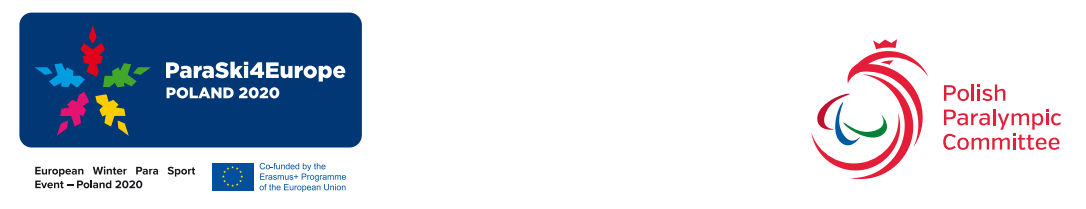 *programme may be changed during competitionProject "European Winter Para Sports Event,Poland’2020 " No 613014-EPP-1-2019-1-PL-SPO-SNCESE , co-funded by the Erasmus+ Programme of the European Union : Not-for-profit European Sport Events, Call for proposals 2019 ;Applicant - Polish Paralympic Committee25.02.202026.02.202027.02.202028.02.202029.02.202001.03.2020Trainings: Alpine skiing GS,       Snowboard   GS,                                                                                                                       8.00 -13.00                                                                                                        Opening ceremony 18.00Trainings: Alpine skiing  SL,        Snowboard    GS,                                                                                                                       8.00 -13.00Competition:Alpine skiing GS:                      START I - 9.00        Competition:Alpine skiing SL:                      START I - 9.00                Medal ceremony 17.30     Competition: Snowboard GS: START I - 9.00 Closing & medal ceremony 16.45  